К-1 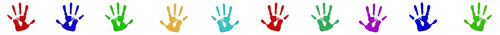 Пальчиковые игрыДети 3-4 лет «ШАРИК»Все пальчики обеих рук – «в щепотке» и соприкасаются кончиками. В этом положении дуем на них, при этом пальчики принимают форму шара. Воздух «выходит», и пальчики принимают исходное положение.Надуваем быстро шарик.Он становится большой.Вдруг шар лопнул, воздух вышел –Стал он тонкий и худой.К-2 Пальчиковые игрыДети 3-4 лет«МОИ  ИГРУШКИ»Покажу я вам игрушки:Это курочки пеструшки,Указательный и большой пальцы каждой руки соединить подушечками (клюв), остальные пальцы направить вверх и слегка согнуть (гребешок).Это зайка,Средний и указательный пальцы правой руки направить вверх (ушки зайца), остальные прижать к ладони.Это пёс.Ладонь правой руки стоит на ребре (мордочка пса), большой палец направлен вверх (ушко).Вот машинка без колёс.Правую ладонь сложить в виде пригоршни и накрыть ею ладонь левой руки.Это книжки-раскладушки.Вот и все мои игрушки.Руки рёбрами поставить на стол, ладони прижать друг к другу, а затем раскрыть.К-3 Пальчиковые игрыДети 3-4 лет «ЮЛА»Я юлу кручу, верчу,И тебя я научу.Большим пальцем проводить по кончикам других пальцев, от указательного до мизинца и наоборот. Выполнять как правой, так и левой рукой.К-4Пальчиковые игрыДети 3-4 лет«ЭТО  Я»Это глазки. Вот, вот.Это ушки. Вот, вот.Это нос, это рот.Там спинка. Тут живот.Это ручки. Хлоп-хлоп.Это ножки. Топ- топ.Ох устали вытрем лоб!Дети показывают части тела и выполняют движения в соответствии с текстом.К-5Пальчиковые игрыДети 3-4 лет «Я ПЕРЧАТКУ НАДЕВАЮ»Я перчатку надеваю,Я в неё не попадаю.Поглаживают по очереди одной рукой другую, как будто надевают перчатки.Сосчитайте-ка ребятки,Сколько пальцев у перчатки.Начинаем вслух считать:Раз, два, три, четыре, пять.Загибают пальчики.К-6Пальчиковые игрыДети 3-4 лет «ЛИСТОПАД»Листопад, листопад!Листья по ветру летят:Руки поднять вверх. Покачивая кистями из стороны в сторону, медленно опускать руки (листья опадают).С клёна – кленовый,Пальцы выпрямить и максимально развести в стороны.С дуба – дубовый,Пальцы выпрямить и плотно прижать друг к другу.С осины – осиновый,Указательный и большой соединить в виде колечка.С рябины- рябиновый.Пальцы выпрямить и слегка развести в стороны.Полны листьев лес и садТо-то радость для ребят!Хлопки в ладоши.К-7Пальчиковые игрыДети 3-4 лет «ОСЕНЬЮ»Ветры яблони качают.Руки стоят на столе, опираясь на локти (стволы), пальцы разведены в стороны (кроны яблонь). Покачивать руками.Листья с веток облетают.Кисти рук расслабленны, расположены параллельно столу. Плавными движениями из стороны в сторону медленно опускать кисти рук на поверхность стола (листья опадают).Листья падают в саду,Их граблями я гребу.Пальцы обеих рук подушечками опираются о поверхность стола (грабли). Приподнимая руки, поскрести пальцами по поверхности стола, изображая работу граблямиК-8Пальчиковые игрыДети 3-4 лет «НОВЫЕ КРОССОВКИ»Загибать на обеих руках пальчики по одному, начиная с больших пальцев.Как у нашей кошкиНа ногах сапожки.Как у нашей свинкиНа ногах ботинки.А у пса на лапкахГолубые тапки.А козлёнок маленькийОбувает валенки.А сыночек Вовка –Новые кроссовки.Вот так, вот так,Новые кроссовки.«Шагать» указательным и средним пальчиками по столу.К-9Пальчиковые игрыДети 3-4 лет УПРАЖНЕНИЕ С ПРОБКАМИБерём пластмассовые крышки от бутылок (4 штуки) и надеваем их на указательные и средние пальцы как обувь. И «идём пальцами, как ножками, не отрывая «Обувь» от поверхности стола.Крышки пальчики обули,Смело в них вперёд шагнули.И пошли по переулкуНа весёлую прогулку.Пальцы – словно балеринки,Но одетые в ботинки.Каждый пальчик – будто ножка,Только шаркает немножко.К-10Пальчиковые игрыДети 3-4 лет «ЯБЛОКИ»Большой пальчик яблоки трясёт.Кисти сжаты в кулак, разгибаем большой пальчик.Второй их собирает.Разгибаем указательный палец.Третий их домой несёт.Разгибаем средний палецЧетвёртый высыпает.Разгибаем безымянный.Самый маленький – шалун.Разгибаем мизинецВсё, всё, всё съедает.К-11Пальчиковые игрыДети 3-4 лет «КОМПОТ»Будем мы варить компот,Левая рука – «ковшик», правая имитирует помешивание.Фруктов нужно много вот:Будем яблоки крошить,Загибают пальчики начиная с большого.Грушу будем мы рубить,Отожмём лимонный сок,Слив положим на песок.Варим, варим мы компот.Опять «варят» и «помешивают».Угостим честной народ.Развести руки в стороны.К-12Пальчиковые игрыДети 3-4 лет «СЛИВЫ»Кисти сжаты в кулак.Большой пальчик сливы трясёт.Разгибаем большой палец.Второй их собирает.Разгибаем указательный палец.Третий их домой несёт.Разгибаем средний палец.Четвёртый высыпает.Разгибаем безымянный.Самый маленький – «шалун»Всё, всё съедает.Разгибаем мизинец.К-13Пальчиковые игрыДети 3-4 лет «КАПУСТА»Мы капустку рубим-рубим,Мы капустку солим-солим,Мы капустку трём-трём,Мы капустку жмём-жмём.Движения прямыми ладонями вверх-вниз, поочерёдное поглаживание подушечек пальцев, потирать кулачок о кулачок. Сжимать и разжимать кулачки.К-14Пальчиковые игрыДети 3-4 лет «РЕПКА»Тянут, тянут бабка с дедкойВытягивание пальцев за ногтевые фалангиИз земли большую репку:Вот пришла бы наша внучка,Помогла б собачка Жучка.Где же кошка, мышка – крошка?Одноимённые пальцы прикасаются друг к другу.Хоть держалась крепко,Вытянута репка.К-15Пальчиковые игрыДети 3-4 лет «СНЕГИРИ»Вот на ветках, посмотри,Четыре хлопка руками.В красных майках снегири.Распушили пёрышки.Изображают «крылышки»Греются на солнышке.Головой вертят,Повороты головой.Улетать хотят.Кыш! Кыш! Улетели!За метелью, за метелью!Вращательные движения кистями рук.К-16Пальчиковые игрыДети 3-4 лет «СНЕЖИНКИ»Ла-ла-ла, ла-ла-ла,Туча по небу плыла.Пальцы обеих рук соединить подушечками и округлить в форме шара (туча).Вдруг из тучи над землёйПолетел снежинок рой.Руки поднять вверх, пальцы развести в стороны. Поворачивать кисти, медленно опуская руки (снежинки летят).Ветер дунул, загудел –Подуть на кисти рук (губы округлить и слегка вытянуть вперёд).Рой снежинок вверх взлетел.Встряхнуть кистями рук, поднимая вверх, вращать ими (снежинки летят).Ветер с ними кружится,Может быть подружится.Вращать кистями, попеременно скрещивая руки.К-17Пальчиковые игрыДети 3-4 лет «ЁЛОЧКА»Перед нами ёлочка.Пальцы переплетены, большие подняты вверх.Шишечки, иголочки,Кулачки, «иголочки»- раздвинуть пальцы.Шарики, фонарики,Ладошки держать «ковшиком».Зайки и свечки,«Зайчики» - указательные пальцы.Звёзды, человечки.Ладошка в виде звезды, «человечки» - походить пальчиками.К-18Пальчиковые игрыДети 3-4 лет «ДОМАШНИЕ ПТИЦЫ»Есть у курицы цыплёнок,У гусыни есть гусёнок,У индюшки – индюшонок,А у утки есть утёнок.Большим пальцем поочерёдно касаться остальных, начиная с мизинца.У каждой мамы малыши,Все красивы хороши!Показать все пальчики, «играя» ими.К-19Пальчиковые игрыДети 3-4 лет «ПЕТУШОК»Наш красивый петушокОбе руки сжаты в кулачки.Кверху поднял гребешок.Разжать ладони.Крылышками машет.Кистями помахать в воздухе.На лужайке пляшет.Крошки хлебные клюёт.Указательными пальцами постучать по столу.Пёстрых курочек зовёт.Кистями рук сделать манящие движения.К-20Пальчиковые игрыДети 3-4 лет «ПОВСТРЕЧАЛИСЬ»На каждую фразу соединять одноимённые пальцы левой и правой рук по одному начиная с мизинца. На последнюю фразу показать «рога», одновременно выпрямив указательные пальцы и мизинцы.Повстречались два котёнка:«Мяу – мяу».Два щенка: «Ав – ав». Два жеребёнка: «И-го-го»Два тигренка: «Р-р-р»,два быка: «Му-у». Смотри, какие рога!К-21Пальчиковые игрыДети 3-4 лет «КОТ НА ПЕЧКУ ПОШЁЛ»Кот на печку пошёл,Пальчики «шагают».Горшок каши нашёл.«Горшок из ладошек».На печи калачи,Ладошки «лепят калачи»Как огонь горячи.Подуть на ладошки.Пряники пекутся,Коту в лапы не даются.Погрозить пальчиком.К-22Пальчиковые игрыДети 3-4 лет «СОБАКА»У собаки острый носик,Есть и шейка,Есть и хвостик.Правая ладонь на ребро, на себя. Большой палец вверх, указательный, средний, безымянный вместе. Мизинец попеременно опускается и поднимается («лает собака»)К-23Пальчиковые игрыДети 3-4 лет «ЕСТЬ У КАЖДОГО СВОЙ ДОМ»Дети загибают на обеих руках пальцы: по одному пальцу на каждое двустишье.У лисы в лесу глухомЕсть нора – надёжный дом.Не страшны зимой метелиБелочке в дупле на ели.Под кустами ёж колючийНагребает листья в кучу.Из ветвей, корней, травыХатки делают бобры. Спит в берлоге косолапый,До весны сосёт там лапу.Есть у каждого свой дом,Всем тепло уютно в нём.Ударяют ладонями и кулачками поочерёдно.К-24Пальчиковые игрыДети 3-4 лет«БЕЛОЧКА»Прыгает по веточкамНевеличка белочка.Мелькает хвостик средь ветвей.Кто угонится за ней?Большим пальцем поочерёдно касаться остальных пальцев, выполняя упражнение сначала одной рукой затем другой рукой.К-25Пальчиковые игрыДети 3-4 лет «ПОМОЩНИК»Посуду моет наш Антошка,Моет вилку, чашку, ложку,Потирать ладошки друг об друга («мыть посуду»).Вымыл блюдце и стаканИ закрыл покрепче кран.Разгибать пальцы из кулачка, начиная с мизинца. Выполнять имитирующие движения.К-26Пальчиковые игрыДети 3-4 лет «ЖАВОРОНОК»Птичка, птичка, прилетай!Весну-красну зазывай!Птичка крылышками машет,Веселит детишек наших!Дети показывают движениями кистей рук как летит птичка.К-27Пальчиковые игрыДети 3-4 лет «К НАМ ВЕСНА ПРИШЛА»П/и «К нам весна пришла»К нам весна пришла,Цветы красивые принесла!Ручки протягивают вперёд «с букетом».В палисадник мы пошлиИ венок себе сплели!Пальчики двигаются, будто плетут венок.К-28Пальчиковые игрыДети 3-4 лет «РАДУЮТСЯ ВЗРОСЛЫЕ И ДЕТИ»Кто ещё радуется солнышку?Радуется дедушка,Радуется бабушка,Радуется мамочка,Радуется папочка,Очень радуюсь я.Рада солнцу вся семья!Выполнение по образцу за педагогом движений: на каждую строку дети загибают пальчик, 6 строка – сжимать и разжимать кулачок.К-29Пальчиковые игрыДети 3-4 лет «ЦВЕТОЧЕК ДЛЯ МАМОЧКИ»Ой, в нашем цветникеБольшой цветок на стебельке.Раскрывать и закрывать кулачок, пальчики, будто лепестки.От ветерка качается,Движения руками вправо-влево.И мне улыбается!Я мамочку поцелуюИ цветочек подарю ей!Мимика, жесты.К-30Пальчиковые игрыДети 3-4 лет «СЕМЬЯ»С каждой строкой дети загибают по одному пальчику, начиная с большого.Этот пальчик – дедушка,Этот пальчик – бабушка,Этот пальчик – мамочка,Этот пальчик – папочка,Этот пальчик – я.Вот и вся моя семья!К-31Пальчиковые игрыДети 3-4 лет «МЕБЕЛЬ»Мебель я начну считать:Кресло стол, диван, кровать,Пальцы обеих рук поочерёдно зажимать в кулачки.Полка, тумбочка, буфет,Шкаф, комод и табурет.Много мебели назвал –Десять пальчиков зажал!Поднимать зажатые кулачки вверх.К-32Пальчиковые игрыДети 3-4 лет «МНОГО МЕБЕЛИ В КВАРТИРЕ»Раз, два, три, четыре,Много мебели в квартире.Ритмично сжимать и разжимать кулачки.В шкаф повесим мы рубашку,А в буфет поставим чашку.Чтобы ножки отдохнули,Посидим чуть-чуть на стуле.А когда мы крепко спали,На кровати мы лежали.Загибать пальчики, начиная с больших, на каждое название мебели.А потом мы с котомПосидели за столом,Чай с вареньем дружно пили.Много мебели в квартире!Ритмично попеременно хлопать в ладоши и стучать кулачком о кулачок.К-33Пальчиковые игрыДети 3-4 лет «СТУЛ»Ножки, спинка и сиденье –Вот вам стул на удивленье.Левая ладонь – вертикально вверх. К её нижней части приставляется кулачок (большим пальцем к себе)К-34Пальчиковые игрыДети 3-4 лет «ТРАНСПОРТ»Будем пальчики сгибать-Будем транспорт называть:Сжимать и разжимать пальчики.Машина, вертолёт,Трамвай, автобус, самолёт.Поочерёдно разжимать пальчики, начиная с мизинца.Пять пальцев мы в кулак зажали,Пять видов транспорта назвали.Сжать пальцы в кулачок, начиная с большого.К-35Пальчиковые игрыДети 3-4 лет «ПАРОХОДИК»Пароходик в море был.Ладони соединить в форме чаши.Вот он к пристани приплыл.Сделать волнообразные движения в воздухе.Загудел в свою трубу: «У – у – у !»Одновременно пошевелить большими пальцами.К-36Пальчиковые игрыДети 3-4 лет «НАСЕКОМЫЕ»Дружно пальчики считаем-Насекомых называем:Сжимать и разжимать кулачки.Бабочка, кузнечик, муха,Это жук с зелёным брюхом.Поочерёдно сгибать пальцы в кулачок, начиная с большого.Это кто же тут звенит?Ой, сюда комар летит!Вращать мизинцем.Прячьтесь!Спрятать руки за спину.К-37Пальчиковые игрыДети 3-4 лет «БАБОЧКА»Бабочка-коробочка,Улетай под облачко.Там твои деткиНа берёзовой ветке.Скрестить запястья обеих рук и прижать ладони тыльной стороной друг к другу. Пальцы прямые. «Бабочка сидит». Имитировать полёт «бабочки».К-38Пальчиковые игрыДети 3-4 лет «КОЛОКОЛИЧИКИ»В прятки пальчики играютСжимать и разжимать пальцы рук.И головки убирают,Открывать и закрывать глаза.Словно синие цветки,Распускают лепесткиСводить и разводить пальцы «веером».Наверху качаются,Низко наклоняются.Качание и наклоны кистей вправо-влево.Колокольчик голубойПоклонился, повернулсяК нам с тобой.Круговые движения кистями.Колокольчики-цветыОчень вежливы, а ты?Повороты кистями вправо-влево, ладони сверху опустить на стол.К-39Пальчиковые игрыДети 3-4 лет «ЧТО ДЕЛАТЬ ПОСЛЕ ДОЖДИКА?»Что делать после дождика?Соединяем по очереди все пальцы с большими.По лужицам скакать!Щёпоть одной руки приставляем в центр ладони другой.Что делать после дождика?Соединяем все пальцы рук с большими.Кораблики пускать!Рисуем обеими руками восьмёрку.Что делать после дождика?Соединяем все пальцы с большими.На радуге кататься!Руки перед грудью, кисти опущены вниз, каждая рука очерчивает дугу.Что делать после дождика?Соединяем все пальцы с большими.Да просто улыбаться!Улыбаемся.К-40Пальчиковые игрыДети 3-4 лет «ТАБУНОК»Это помощники мои,(руки находятся на столе, ладони внизу).Их как ты хочешь, поверни.(поворачиваем ладони в разные стороны)По дороге серой, гладкой(проводим руками по столу)Скачут пальцы, как лошадки.Скок-скок-скок, скок-скок-скок,Скачет наш табунок.(продвижение вперед левой, а потом правой рукой, сгибая и разгибая пальцы рук).К-41Пальчиковые игрыДети 3-4 лет «В ГОСТИ»К Жоре гости прибежали(пальчики рук «бегут» по столу)Все друг другу ручки жали.(делаем несколько рукопожатий)Здравствуй, Миша!(большие и указательные пальцы рук соединяем подушечками, образуя кольца)Здравствуй, Вера!(Соединяем подушечки средних и больших пальцев)Рад, Гриша!(соединяем безымянные и большие пальчики)Рад, Лера!(здороваются большие пальцы и мизинчики)Хотите пирожок?(ладошки соединяем в виде пирожка)А может, коржик?(показываем раскрытые ладошки)Или же рожок?(сжимаем кулачки на обеих руках)Вот горох вам на дорожку.(ребенок раскрывает свои ладошки, а вы легонько стучите по ним, как будто сыпется горох)Вы берите понемножку!(ребенок щиплет ладошку, как бы собирая горох)С ручек все встряхните крошки.(трясем кистями рук и хлопаем в ладошки)К-42Пальчиковые игрыДети 3-4 лет «ОЛАДУШКИ»Когда мама месит тесто,Всем так интересно(одна рука сжата в кулачок, как будто держит кастрюльку, другой делаем движения, словно месим)Ладушки, ладушки!(дружно хлопаем в ладоши)Что пекли? Оладушки.(одной рукой как-будто держим сковородку, другой словно льем на нее тесто)Раз – оладушек для папы.(как бы раскладываем оладушки по воображаемым тарелкам)Два – оладушек для мамы.Три — ….Четыре — ….(называем разные имена людей, которые знает ребенок)А Миша-дружокПолучает пирожок!(сцепляем кисти рук)Очень вкусно!К-43Пальчиковые игрыДети 3-4 лет «ХОЗЯЙСТВО»Наши уточки с двора:Кря-кря-кря.(пальцы слаживаем как раскрытый клюв)Наши гуси у пруда:Га- га- га.(как будто открываем, закрываем клюв)Наши гуленьки в саду:Гу- гу-гу.(руки поднимаем вверх, машем кистями)Наши курочки в окно:Ко-ко-ко.(стучим указательным пальчиком)А вот Петя-петушокРано-рано поутру(спину выпрямляем, голову поднимаем, руки ставим в стороны)Нам споет: Ку-ка-ре-ку!(машем руками как крыльями и кукарекаем)К-44Пальчиковые игрыДети 3-4 лет «МАЛЬЧИКИ»Этот мальчик хочет спать.(малыш разворачивает одну ручку ладошкой к себе, другой ручкойзагибает мизинчик на этой руке)Этот мальчик лег в кровать.(загибаем безымянный палец)Этот пальчик чуть вздремнул.(загибаем средний палец)Этот сразу же уснул.(загибаем указательный палец)Этот очень крепко спити тихонечко сопит.(загибаем большой палец)Будут птички щебетать,(пальцы одной руки слаживаем как раскрытый клюв, открывая и закрывая его)будут мальчики вставать!(пальцы второй руки распрямляем).К-45Пальчиковые игрыДети 3-4 лет «МОИ ПАЛЬЧИКИ»Мои пальчики расскажут,(хлопаем в ладоши с растопыренными пальчиками)Что умеют – нам покажут.( пальцы рук прикасаются к друг с другу 4 раза)Их 5 на каждой руке.(показываем растопыренные пальцы)Сделать все смогут, всегда помогут.(хлопаем в ладоши)Они на дудке играют,( далее все движения соответствуют тексту)Вещи стирают,Везде подметают,Щиплют, ласкают,Мячик кидают-Пять и пять моих быстрых пальчиков.(показываем пальцы обеих рук)К-46Пальчиковые игрыДети 3-4 лет «ПИРОГ»Тесто ручками помнем,(сжимаем и разжимаем пальчики)Пирог сладкий испечем.(слаживаем ладони обоих рук в виде пирога)Серединку смажем джемом,(гладим пальчиками ладонь одной руки)А верхушку вкусным кремом.(приподнимаем ладошки выше и выполняем круговые движения)И кокосовой крошкойПрисыпаем пирог немножко,( имитируем посыпание крошки пальчиками обеих рук)А потом и чай заварим,(как-будто помешиваем чай)КАРТОТЕКА пальчиковых игрДети 3-4 летПальчиковые игрыДети 3-4 лет СПИСОК